                    CURRICULUM  VITAE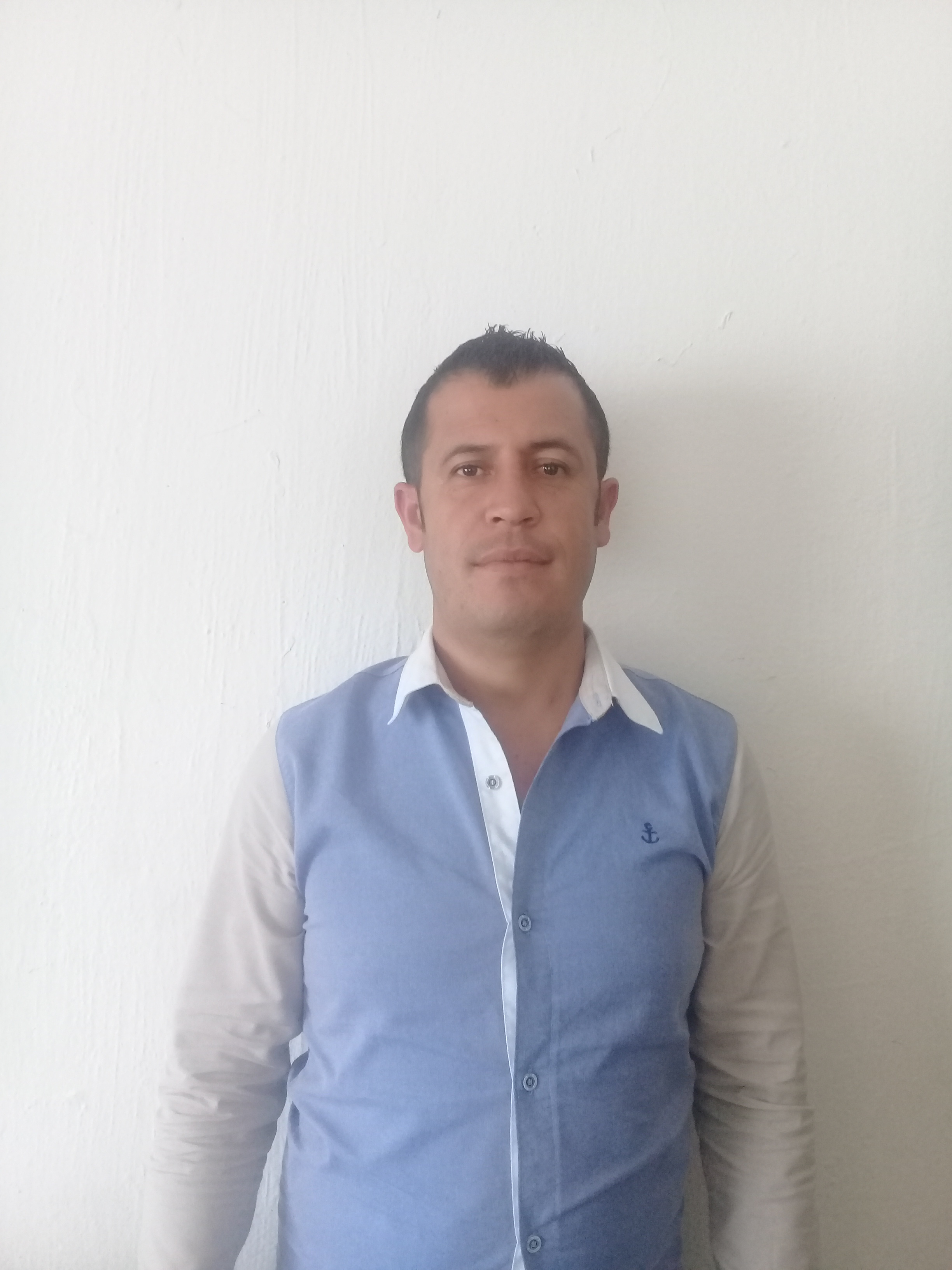 Luis Alberto Gómez TalanconRESUMEN DE APTITUDES Servidor Publico : Disponibilidad de atención al ciudadano,                               Manejo en operativo a la distribución del agua potable.                               Resolución de problemas a la comunidad.       .OBJETIVOSPrestar mis servicios y Crecer profesionalmente e implementar los conocimientos adquiridos.EXPERIENCIA PROFESIONAL2015 a la fecha                                     Empresa: Ayuntamiento del Salto                                   Área: Delegación Pintitas                                   Puesto: Sub-Delegado                                   Actividades: Necesidades del Ciudadano  ( Agua Potable, drenaje,                                                                                 Alumbrado Público, basura, seguridad pública ).2009 - 2015	           Empresa: MELLTAL Área: AlmacenPuesto: SupervisorActividades: Supervisar personal, envíos e inventarios..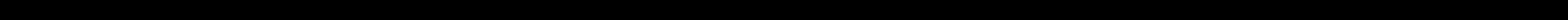 CURSOS ACTUALES                                   Protección Civil                                   OratoriaDisponibilidad de Horario..